Workington Town Council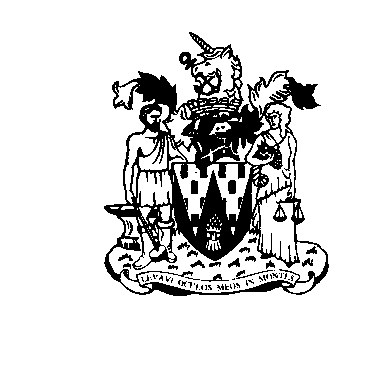 Workington Town Council Community Centre, Princess Street, Workington, Cumbria, CA14 2QGTelephone: 01900 702986Email: office@workingtontowncouncil.gov.ukWebsite: www.workingtontowncouncil.gov.ukDate of issue: Thursday 16th May 2024 v2To Members of the Sustainable Development Committee:(Copy for information only to other members of Workington Town Council)You are summoned to a meeting of Workington Town Council’s Sustainable Development Committee on 20th May 2024 at 6pm.The meeting will be held at Workington Town Council Community Centre, Princess Street, Workington, CA14 2QG.Yours sincerely, 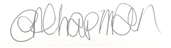 Emma ChapmanInterim Proper OfficerAGENDAAbsences: To note any absences.Declarations of Interest: To receive any declarations of interest relating to matters which appear on this agenda.Exclusion of Press and Public: To consider any agenda items of which the press and public should be excluded.Public Participation: To consider any agenda items in which public participation will be permitted. Minutes of previous meetings: To approve the minutes of 29th April 2024 and affirm them a true record.Public Questions: To consider any questions from electors, of which notice has been given in accordance with Standing Order 3w. Questions and Statements from Members: To consider questions and statements by members of which notice has been given.Motions on Notice: To consider any motions from members of which notice has been given. Planning Applications: To consider the following planning applications received from Cumberland Council.The committee will consider planning applications received and published by local planning authorities up to the date of the meeting. Where the publication of the application is after the initial publication of the agenda, items will be added up to the day of the meeting. A full list of applications likely to be considered can be obtained by checking the local planning authority website (cumberlandcouncil.my.site.com/pr3/s/register-view?c__r=Arcus_BE_Public_Register)Previous Application ResponsesCommittee to note the outcome of previous applications:Planning Appeal: To consider the following planning appeals received from Cumberland Council.The committee will consider planning appeals received and decide if they wish to make comments or modify/withdraw any previous representations.Cllr Sean Melton (Chair)Cllr Dave Tennyson (Vice Chair)Cllr Mary BainbridgeCllr Mike RolloCllr Hilary HarringtonCllr Kate SchofieldCllr Bernadette JonesCllr Neil SchofieldCllr Paul LarkinNo.Reference No.AddressDescriptionDeadline for commentAFUL/2024/0060 29, Fisher Street, Workington, CA14 2EP Change of use of ground floor beauty salon into one flat, removing shop frontage and replacing with window and 2 doors to reflect other property on the street, small yard area for bins and washing line (retrospective) 21-May-24BHOU/2024/0072 4, Thirlmere Avenue, Workington, CA14 3HY Demolition of garage, erection of car port and single storey extension 22-May-24CHOU/2024/0078 4 Richmond Close, Workington, CA14 4EY Proposed two storey extension, single storey rear extension and internal alterations 04-Jun-24DHOU/2024/0076 Longcroft View, Midtown, High Harrington, Workington CA14 5RE Erection of garage, solar panels, decking and shed 04-Jun-24EADV/2024/0011 Tesco Stores Ltd , New Bridge Road, Workington, Cumbria, CA14 3YG Proposal to install new 3 x pole mounted promotional banner with metal frame and 1 x new 5.7m high double sided internally illuminated gantry 04-Jun-24FFUL/2024/0070 Former Princess Hall, Princess Street, Workington, CA14 2QG Demolition of existing two storey building and erection of 9 No. Detached Dorma Bungalows
AMENDED PLAN27-May-24GVAR/2024/0012 1-79 Harbour Place, Workington. CA14 2FD (under construction Land at Town Quay, Workington) Variation to approved application FUL/2021/0166 to landscape plan, fence types and locations of ramps/steps 11-Jun-24No.Reference No.AddressDescriptionDecisionAHOU/2024/002828 Brierydale Lane, Stainburn, Workington, CA14 4UHTwo storey side extension, and single storey extensions to side and rear to provide additional living accommodationGranted with conditionsBFUL/2024/00234A Vulcans Lane, Workington CA14 2NXProposed change of use from single use (single dwelling house) to Sui Generis (up to seven residents HMO), including alterations to the internal layout only.Granted with conditionsCADV/2024/0005Central Way Car Park, Central Way, WorkingtonAdvertisement consent for an illuminated fascia signGranted with conditionsDHOU/2024/002974, Mason Street, Workington, CA14 3EHRetrospective application to replace a flat roof to a pitched roofGranted with conditionsEHOU/2024/00181 Scawfield, High Harrington, Workington, CA14 4LZProposed Demolition of Existing Garage, Erection of Single Storey Garage and Gym, Rear & Side Extension & Internal Alterations to propertyGranted with conditionsFHOU/2024/005614 Calva Brow, Workington, CA14 1DDSingle storey rear extension including balcony (Resubmission of HOU/2023/0065)Granted with conditionsGHOU/2024/005053 Brierydale Lane, Stainburn, Workington, CA14 4UHReplacement detached garage and replacement of a section of retaining wall to the frontGranted with conditionsHHOU/2024/00169 High Close, High Harrington, Workington, CA14 5RQTwo storey side extension and single storey rear extensions and raised patio areaGranted with conditionsIADV/2024/0006Unit 7a, Buddle Road, Workington, CA14 3YDNew signage for buildingGranted with conditionsNo.Reference No.AddressDescriptionDeadline for commentAFUL/2023/0071 Site adjacent to Garth Road, Westfield, Workington, CA14 5AQErection of 5 two bed bungalows, new site access and
associated external works.
Appeal Reference: APP/F0935/W/24/334099913-Jun-24